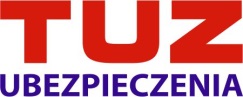 ZAŁĄCZNIK NR 1A DO WNIOSKU O ZAWARCIE UBEZPIECZENIA 
PAKIET BEZPIECZNY SPÓŁDZIELCA PLUSZAŁĄCZNIK NR 1A DO WNIOSKU O ZAWARCIE UBEZPIECZENIA 
PAKIET BEZPIECZNY SPÓŁDZIELCA PLUSZAŁĄCZNIK NR 1A DO WNIOSKU O ZAWARCIE UBEZPIECZENIA 
PAKIET BEZPIECZNY SPÓŁDZIELCA PLUSZAŁĄCZNIK NR 1A DO WNIOSKU O ZAWARCIE UBEZPIECZENIA 
PAKIET BEZPIECZNY SPÓŁDZIELCA PLUSZAŁĄCZNIK NR 1A DO WNIOSKU O ZAWARCIE UBEZPIECZENIA 
PAKIET BEZPIECZNY SPÓŁDZIELCA PLUSZAŁĄCZNIK NR 1A DO WNIOSKU O ZAWARCIE UBEZPIECZENIA 
PAKIET BEZPIECZNY SPÓŁDZIELCA PLUSZAŁĄCZNIK NR 1A DO WNIOSKU O ZAWARCIE UBEZPIECZENIA 
PAKIET BEZPIECZNY SPÓŁDZIELCA PLUSZAŁĄCZNIK STANOWI INTEGRALNĄ CZĘŚĆ POLISY  SERIANRZAŁĄCZNIK STANOWI INTEGRALNĄ CZĘŚĆ POLISY  SERIANRDANE UBEZPIECZAJĄCEGO/UBEZPIECZAJĄCEGODANE UBEZPIECZAJĄCEGO/UBEZPIECZAJĄCEGODANE UBEZPIECZAJĄCEGO/UBEZPIECZAJĄCEGODANE UBEZPIECZAJĄCEGO/UBEZPIECZAJĄCEGODANE UBEZPIECZAJĄCEGO/UBEZPIECZAJĄCEGONazwa:Adres siedzibyREGON:NIP:Okres ubezpieczenia:WYKAZ MIEJSC UBEZPIECZENIA Lp.MIEJSCE UBEZPIECZENIA (ADRES)miejscowość, dataCzytelny podpis osoby reprezentującej Ubezpieczającego